Grunnmodell 			Handlingsveileder (beskriver struktur og prosess)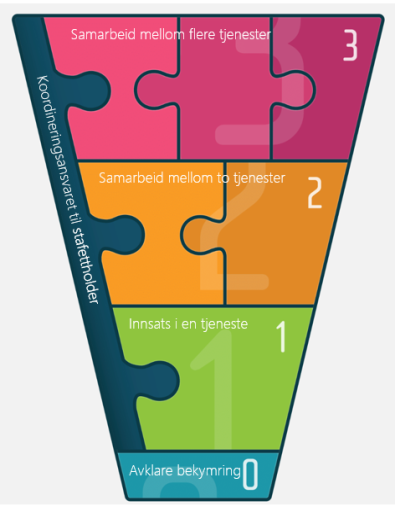 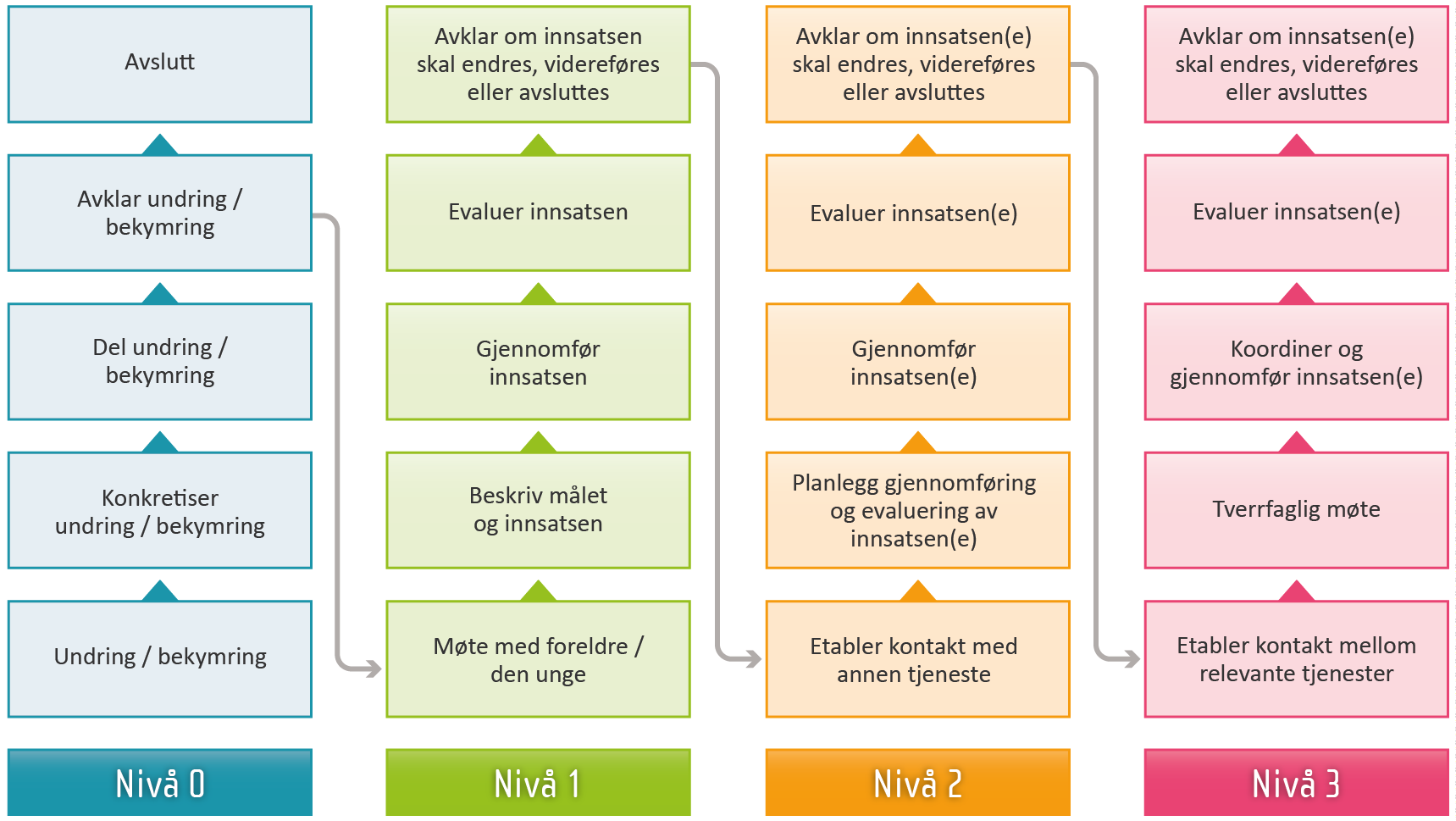 NØKKELINFORMASJONBasistjenester er barnehage, skole/SFO; alle arenaer der barn ferdes til daglig.Hjelpetjeneste er tjenester som bistår basistjenestene med et tiltak eller tilbud. Dette kan være helsestasjon/skolehelse-tjeneste, PPT, barnevern og kommunepsykolog med flere.Harstad kommune har fått tilskuddsmidler fra Bufdir for å gjennomføre prosjektet og får bistand fra Bufdir og KORUS Nord i gjennomføringen.For mer informasjon om BTI og prosjektet, se vår nettside:Bedre tverrfaglig samhandling - Harstad kommuneDu kan også ta kontakt med prosjektleder Ann-Kristin Frantzen tlf 948 37 928, mail: annkristin.frantzen@harstad.kommune.no